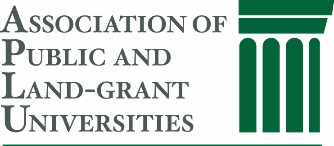 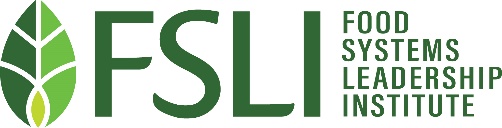 APLU Food Systems Leadership Award Nomination Form 	Date __________________ Nominee Information Name _____________________________________________________________________ Title ___________________________________ Organization_____________________________ Address____________________________________________________________________Phone________________ Email Address _________________________________________ Nominator Information Name ____________________________________________________________________ Title __________________________________ 
Organization _________________________ Address____________________________________________________________________Phone_________________ E-mail Address ________________________________________ Additional References Who Might Be Contacted to Provide Supporting Material on the Nominee:Name_____________________________________________________________________ Title _________________________________ 
Organization__________________________ Address___________________________________________________________________Phone_________________ E-mail Address _______________________________________ Name ____________________________________________________________________ Title __________________________________ 
Organization  ___________________________Phone_________________ E-mail Address _______________________________________ Nominations Due: February 28, 2023
In order to get a sense of the caliber of person who would be competitive for this award please visit the FSLI website.  http://fsli.org/leadership-awards.htmlSubmission Materials: Completed Nomination Form, A curriculum vitae of the nominee and one letter of reference documenting the nominee’s qualifications for the Food Systems Leadership Award.  The FSLI Commission’s Award Committee will review nominations and select one or more for which additional supporting materials may be requested.  The nominator may be asked to provide additional material and to request materials from others familiar with the nominee’s accomplishments. Award recipients will be selected from those for whom supporting materials are received.Submit Nomination Form to: Food Systems Leadership Institute Attention: Sarah Kotzian, Program Manager Phone: 919-515-4197 sehardis@ncsu.edu